Dagskrá fyrir leik þegar lið ganga til leiks í Mjólkurbikar KSI Í leikjum frá og með 8-liða úrslitum:  4 krakkar, eins klæddir, stilla sér upp fyrir framan liðin með fána Mjólkurbikarsins á milli sín. Krakkarnir ganga á undan byrjunarliðum og dómurum út á völlinn með fánann á milli sín og stilla sér upp fyrir framan byrjunarliðin. Í öllum leikjum:  Þegar leikmenn hafa veifað til áhorfenda ganga leikmenn útiliðs í röð á móti dómurum og leikmönnum heimaliðs og hver leikmaður heilsar dómurum og leikmönnum í liði heimaliðs með handabandi um leið og hann gengur framhjá þeim. Síðan ganga leikmenn heimaliðs í röð til dómara og heilsa þeim með handabandi. Þar sem við á:  Hlutkesti um hvort lið byrjar leikinn og á meðan yfirgefa krakkarnir leikvöllinn með fánann.Texti fyrir vallarþul í leikjum til og með leikjum í 16-liða úrslitum:Velkomin til leiks í Mjólkurbikarnum  KSÍ minnir á að heiðarleg framkoma utan vallar sem innan leiðir af sér betri og skemmtilegri knattspyrnu.  Berum virðingu fyrir öllum þátttakendum leiksins. Munum jafnframt að knattspyrnuhreyfingin stendur sameinuð í baráttunni gegn einelti.  Texti fyrir vallarþul frá og með leikjum í 8-liða úrslitum:Velkomin til leiks í Mjólkurbikarnum  Það eru ungir knattspyrnuiðkendur sem ganga á undan liðunum út á völlinn með fána Mjólkurbikarsins (ef við á).KSÍ minnir á að heiðarleg framkoma utan vallar sem innan leiðir af sér betri og skemmtilegri knattspyrnu.  Berum virðingu fyrir öllum þátttakendum leiksins. Munum jafnframt að knattspyrnuhreyfingin stendur sameinuð í baráttunni gegn einelti.  AAAAAAAAAAADDDBBBBBBBBBBBLIÐ ADÓMARARLIÐ B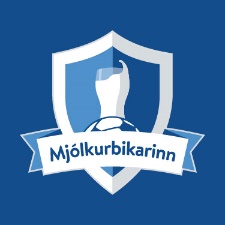 ÁHORFENDUR (AÐALSTÚKA)ÁHORFENDUR (AÐALSTÚKA)ÁHORFENDUR (AÐALSTÚKA)ÁHORFENDUR (AÐALSTÚKA)ÁHORFENDUR (AÐALSTÚKA)